Turizem Dolina SočeRAZPIS 
za pridobitev pravice do uporabe kolektivne blagovne znamke Destinacije Dolina SočeZa pridobitev pravice do uporabe KBZ Iz Doline Soče se lahko prijavijo registrirane pravne ali fizične osebe s sedežem na območju Destinacije Dolina Soče, ki ponujajo pridelke, izdelke in storitve, kateri izpolnjujejo naslednje splošne pogoje: so pridelani oz. proizvedeni opremljeni in ponujeni po zakonsko določenih predpisih in standardih,so pridelani oz. proizvedeni in opremljeni na naravi in ljudem čimbolj prijazen in trajnosten način,celotna proizvodnja (nabava živil in gradiv) in prodaja sta sledljivi,zagotavljajo ustrezno visoko kakovost, izvor-poreklo idej, gradiv, živil, vzorcev, postopkov izdelave izdelkov oz. izvedbe storitev mora biti vsaj 50 % za izdelke ter jedi in pijače (recepture in tehnologija priprave jedi in pijač) iz območja, ki ga pokriva KBZ Dolina Soče oz. 100 % iz območja Slovenije, razen, če gradiv oz. živil za določene izdelke/storitve (jedi in pijače) ni mogoče zagotoviti v Sloveniji, nosijo pa močno zgodbo opredeljenega območja*,rokodelski izdelki in izdelki unikatnega in industrijskega oblikovanja temeljijo predvsem na naravnih gradivih in gradivih, ki so značilna za območje* podeljevanja pravice do uporabe KBZ Iz Doline Soče in upoštevajo rokodelsko kulturno dediščino ter umetniški vtis območja,so opremljeni s celostno komunikacijsko podobo (embalaža, etiketa), zgodbo, sloganom v slovenskem in angleškem jeziku, (navodili za uporabo) in ceno – primerni za na prodajno polico.* Območje podeljevanja pravice do uporabe KBZ Iz Doline Soče sestavljajo 4 občine Destinacije Dolina Soče, in sicer: Bovec, Kobarid, Tolmin in Kanal ob Soči oz. Slovenija, če Turizem Dolina Soče povabi ponudnika in Strokovna komisija za ocenjevanje produktov s KBZ Iz Doline Soče oceni, da je produkt primeren.KBZ Iz Doline Soče se uporablja za označevanje kakovosti in izvora-porekla:rokodelskih izdelkov in izdelkov unikatnega ter industrijskega oblikovanja,pridelkov (npr. sadja, zelenjave, poljščin, svežih zelišč in začimb) in živilskih izdelkov (npr.: iz mleka, mesa, sadja, zelenjave, žit ipd.),jedi in pijač postreženih na gostinski način, na območju* podeljevanja pravice do uporabe KBZ Iz Doline Soče.Termini ocenjevanj v letu 2022:Obrazce za prijavo na razpis najdete na spletni strani Turizma Dolina Soče.Za podrobne informacije se lahko obrnete na Tjašo Bizjak, ki je na voljo na telefonski številki 041 753 011 in prek elektronske pošte: tjasa.bizjak@dolina-soce.si. Veselimo se sodelovanja in se zavedamo, da lahko le z vašo pomočjo dosežemo višjo kakovost in prepoznavnost ponudbe z lokalno dodano vrednostjo certificirane s KBZ Iz Doline Soče.Tolmin, 20. februar 2022						Vilijam Kvalić,                                                                                                      direktor Turizma Dolina Soče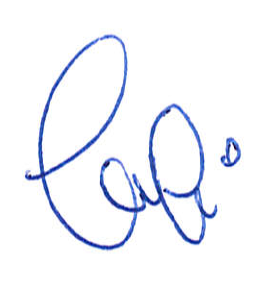 S kolektivno blagovno znamko Iz Doline Soče želimo poudariti in izpostaviti prepoznavnost rokodelskih izdelkov, pridelkov in živilskih izdelkov ter jedi in  pijač postreženih na gostinski način ter njihovih ponudnikov na območju podeljevanja pravice do uporabe KBZ Iz Doline Soče, ki pokriva območje štirih občin Destinacije Dolina Soče.Ocenjevanje jedi in pijač postreženih na gostinski način bo potekalo  28. marca 2022.Rok za prijave: 24. marec 2022.Koordinatorka ocenjevanja vam bo javila uro - kdaj vas bo obiskala Strokovna komisija za ocenjevanje in ocenila jedi oz. pijače.Ocenjevanje rokodelskih izdelkov in izdelkov unikatnega in industrijskega oblikovanja bo potekalo 7. novembra 2022 med 12.00 in 15.00 v Kobaridu (točen kraj bomo javili naknadno).Rok za prijave: 15. oktober 2022.Izdelke prinesete v ocenjevanje 15. oktobra 2022 med 9.00 in 11.00 v prostore kjer bo potekalo ocenjevanje.Ocenjevanje pridelkov in živilskih izdelkov bo potekalo 7. novembra 2022 med 12.00 in 15.00 v Kobaridu (točen kraj bomo javili naknadno).Rok za prijave: 15. oktober 2022.Izdelke prinesete v ocenjevanje 15. oktobra 2022 med 9.00 in 11.00 v prostore kjer bo potekalo ocenjevanje.